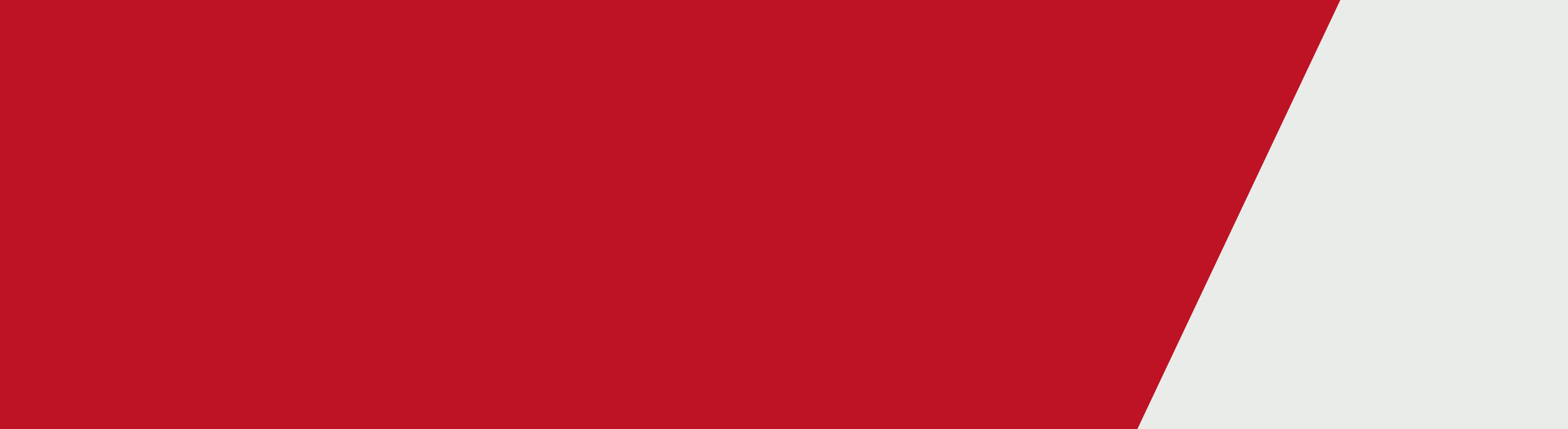 Facilities Planning TranscriptLEGEND:Players change rooms with direct access to amenities and to the playing fields. Refer to relevant sporting preferred facilities guidelines for the number and size of required change rooms and amenities. Facilities should be sized to encourage shared use amongst all sporting codes.Where sport specific hard courts are included in the precinct/reserve, provide dedicated female change rooms and amenities to promote female participation.Umpire facilities suitable for use by both genders with separate paths of travel.Multi-purpose/social room to have views to the playing fields. Design should encourage flexibility of use by all user groups.Accessible toilets to be centrally located for equitable access by all. All circulation spaces shall be designed to comply with Disability Discrimination Act requirements. Ensure equitable access to undercover areas.Ancillary areas may include offices and meeting rooms. The areas shall be designed to encourage community and external use.Public toilets should connect to any family social recreation areas or play spaces as well as the main building.